HONORABLE CONCEJO DELIBERANTEORDENANZA  Nº  7551EL HONORABLE CONCEJO DELIBERANTE DE LA CIUDAD DE SAN FRANCISCO, SANCIONA CON FUERZA DE:O R D E N A N Z AArt. 1º).-	RATIFÍQUESE el Convenio Salarial celebrado, con fecha 21 de diciembre de 2022, entre la Municipalidad de la ciudad de San Francisco, y el Sindicato Unión Obreros y Empleados Municipales (S.U.O.E.M.) cuya copia, como Anexo I, se agrega y forma parte integrante de la presente Ordenanza.Art. 2°).-	La erogación que demande el cumplimiento de lo establecido precedentemente, se imputará a la Cuenta 1.1.01.00.00.00.00 – PERSONAL del Presupuesto Vigente.-Art.3º).-	REGÍSTRESE, comuníquese al Departamento Ejecutivo, publíquese y archívese.-Dada en la Sala de Sesiones del Honorable Concejo Deliberante de la ciudad de San Francisco, a los veintidós días del mes de diciembre del año dos mil veintidós.-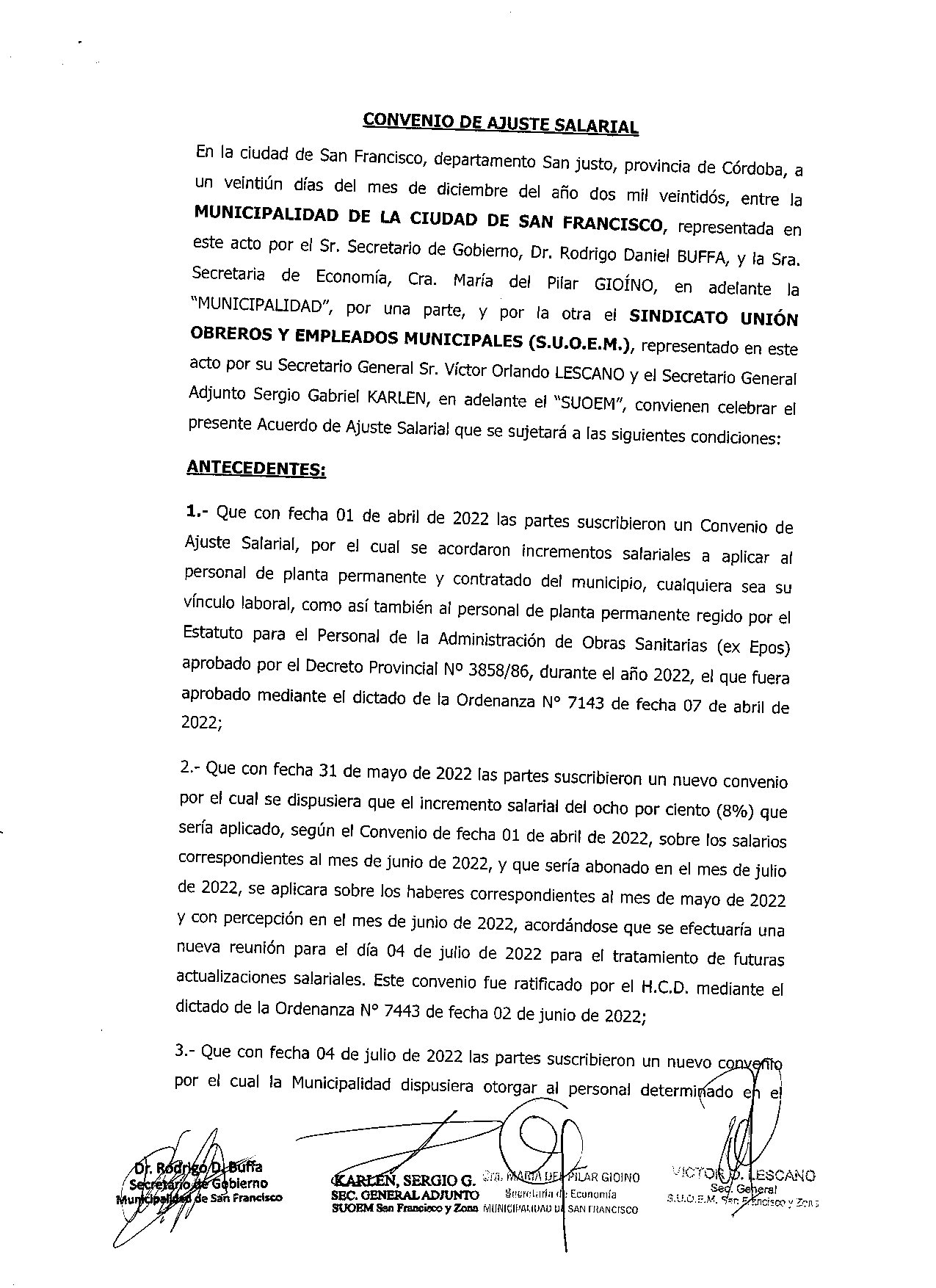 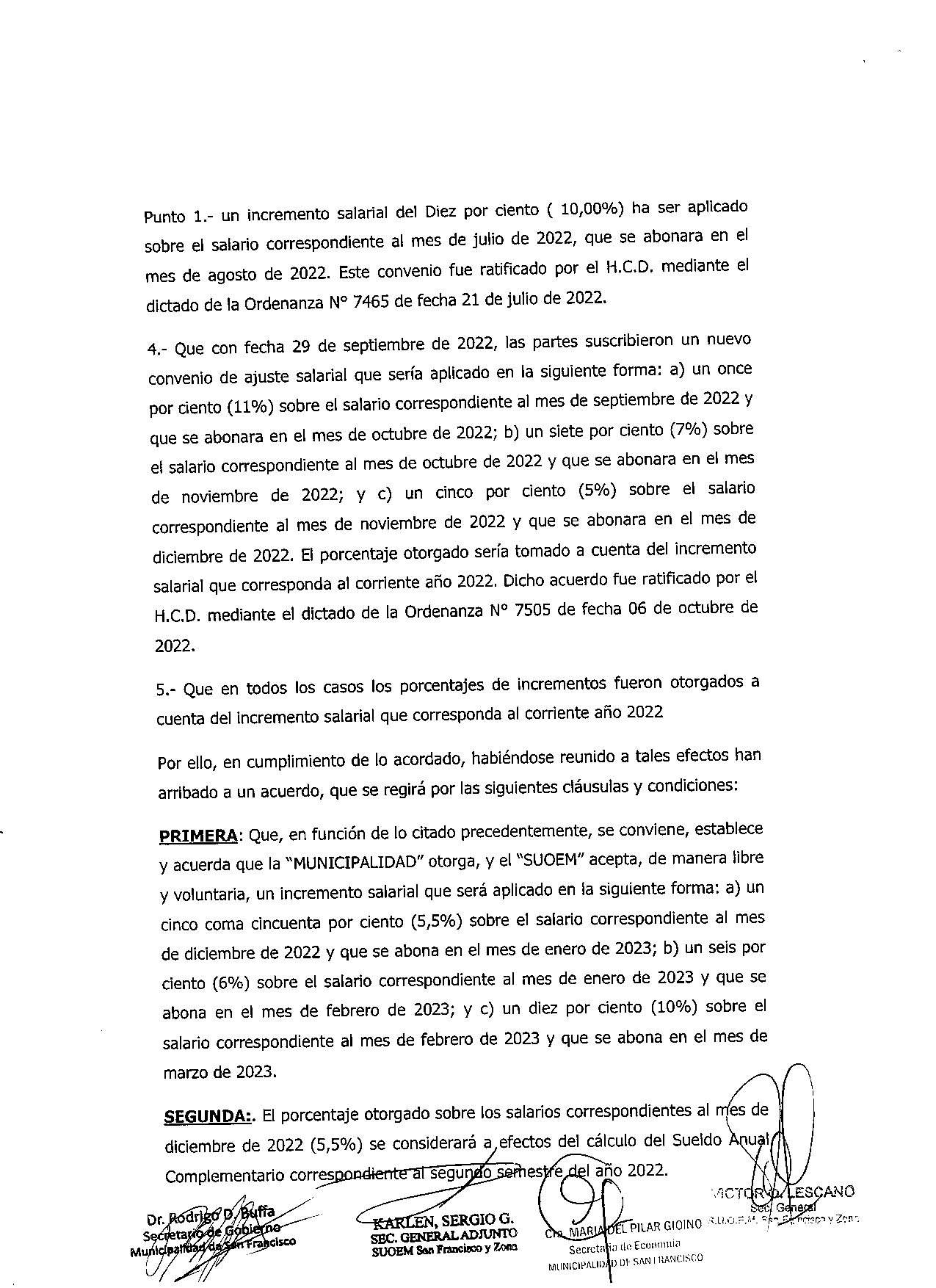 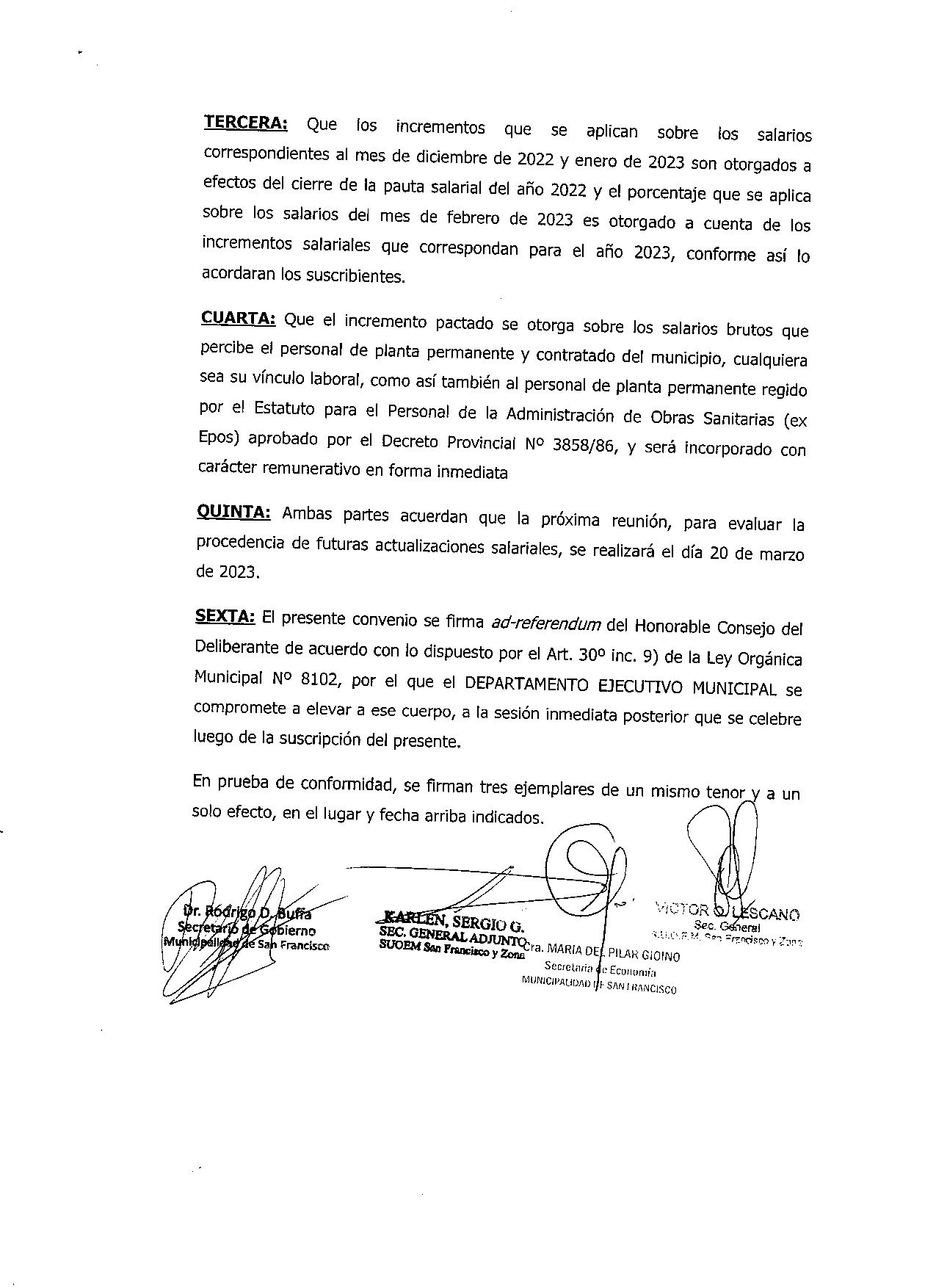 Dr. Juan Martín LosanoSecretario H.C.D.Dr. Gustavo J. KleinPresidente H.C.D.